SLUTTRAPPORT 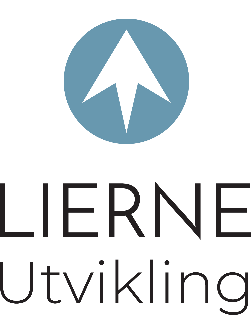 Mal for sluttrapport, enkeltprosjekterSluttrapporten er den «administrative utkvittering» for prosjektfasen og skal inneholde følgende:
Vurdering av fasens måloppnåelse
Gjennomføring i forhold til prosjektplanen (hovedaktiviteter og fremdrift)
Har prosjektorganisasjonen og ressursdisponeringen fungert?
Kostnader og finansiering (prosjektregnskap)
Viktige erfaringer til bruk i fremtidige prosjekter

Ved forslag om videreføring skal utkast til prosjektmandat og prosjektplan vedlegges.
Prosjekt:Dato:Prosjektleder:Prosjektansvarlig: